от 22 августа 2022 года										№ 933О внесении изменений в постановление администрации городского округа
 город Шахунья от 21.12.2021 № 1489 «Об утверждении перечня главных администраторов источников финансирования дефицита бюджета городского округа город Шахунья Нижегородской области»В соответствии с пунктом 4 статьи 160.2 Бюджетного кодекса администрация городского округа город Шахунья  п о с т а н о в л я е т :1. В постановление администрации городского округа город Шахунья Нижегородской области от 21.12.2021 № 1489 «Об утверждении перечня главных администраторов источников финансирования дефицита бюджета городского округа город Шахунья Нижегородской области» внести изменения:дополнить Перечень главных администраторов источников финансирования дефицита бюджета городского округа город Шахунья Нижегородской области строками:2. Начальнику общего отдела администрации городского округа город Шахунья Нижегородской области обеспечить размещение настоящего постановления на официальном сайте администрации городского округа город Шахунья Нижегородской области и газете «Знамя труда».3. Настоящее постановление вступает в силу со дня официального опубликования на официальном сайте администрации городского округа город Шахунья и в газете «Знамя труда».4. Контроль за исполнением настоящего постановления возложить на начальника финансового управления администрации городского округа город Шахунья 
Зубареву М.Е.Глава местного самоуправлениягородского округа город Шахунья						          Р.В.Кошелев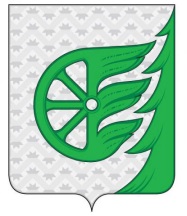 Администрация городского округа город ШахуньяНижегородской областиП О С Т А Н О В Л Е Н И Е00101 03 01 00 04 2900 810Погашение бюджетами городских округов кредитов из других бюджетов бюджетной системы Российской Федерации в валюте Российской Федерации00101 03 01 00 04 2900 710Привлечение кредитов из других бюджетов бюджетной системы Российской Федерации бюджетами городских округов в валюте Российской Федерации